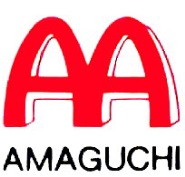 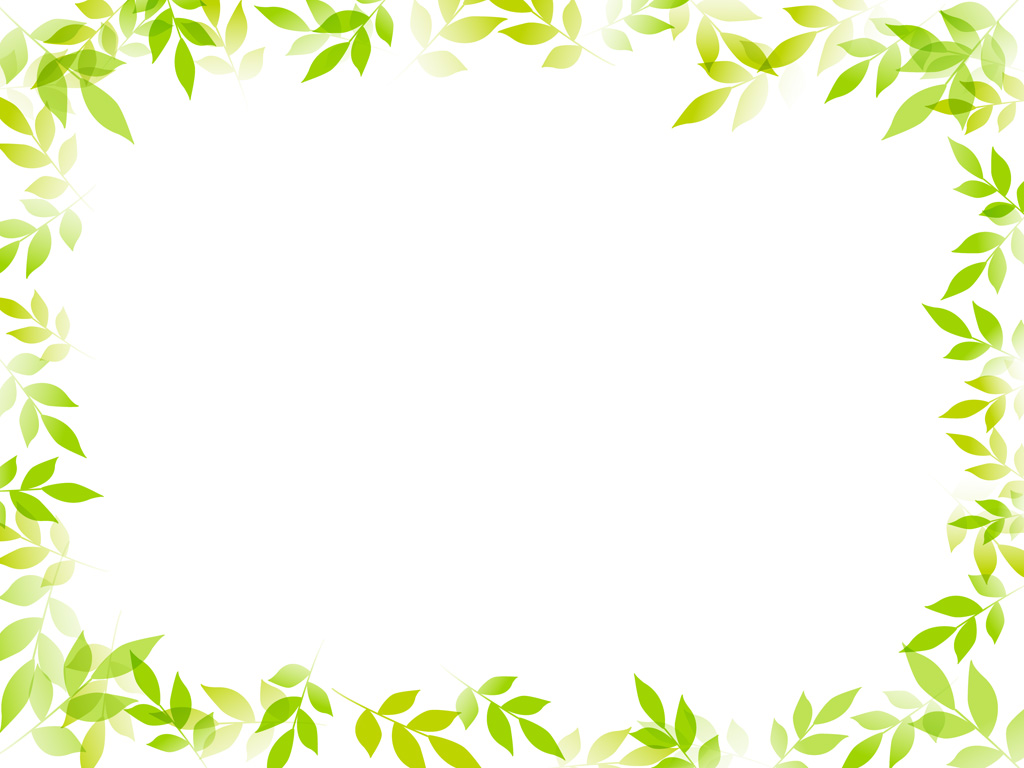 ※お客様の個人情報は、弊社イベント・セミナー企画の参考とする目的、または弊社のイベント・セミナーをお客様に提供する目的にのみ使用し、他の目的には一切使用しません。今後このようなチラシの配布を希望されない方は、お手数ですがその旨をお書きになり、返信して頂きますようお願いいたします。     　　　　　　セミナー参加申込書　　受付締切5/26（金）必着セミナー参加申込書　　受付締切5/26（金）必着セミナー参加申込書　　受付締切5/26（金）必着セミナー参加申込書　　受付締切5/26（金）必着セミナー参加申込書　　受付締切5/26（金）必着セミナー参加申込書　　受付締切5/26（金）必着セミナー参加申込書　　受付締切5/26（金）必着会社・団体名TEL業種所属部署名所属部署名FAX所在地E-MAILフリガナ参加者名